Windows: 
Ventajas: 

- Es un sistema operativo reconocido universalmente utilizado en más del 80% de las computadoras en el mundo. 

- Existe una gran variedad de equipos y aditamentos para prácticamente cualquier uso imaginable que son compatibles con Windows. 

- Disponibilidad de una cantidad inimaginable de programas de todo tipo. 

- Excelente como “media center” o centro de entrenamiento multimedios del hogar. 

- Debido a su popularidad es fácil conseguir soluciones a problemas de todo tipo. 

- Centros de reparación sumamente accesibles. 

- Innumerables opciones de expansión de capacidades. 


Desventajas: 


- Sin el debido mantenimiento y atención por parte del usuario Windows puede resultar ser inestable. 

- Es sumamente propenso a ser afectado por virus es ataques vía internet y programas maliciosos. 

- De no tener cuidado al momento de adquirir una PC esta podría estar hecha de componentes de bajo costo. 

- No tener las especificaciones adecuadas resultando en una experiencia negativa de uso. 

- Podría resultar no ser amigable al usuario en caso de problemas. 

- Requiere de constantes actualizaciones para corregir problemas de fábrica en el sistema operativo. 

- Constantemente comunica mensajes que distraen y ocupan innecesariamente la atención del usuario. 
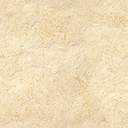 